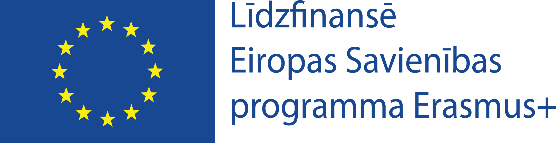 ERASMUS + programmas Pamatdarbības Nr.1 (KA1) projektsProjekta nosaukums: „Starpdisciplināro uzdevumu iedzīvināšana Kandavas Lauksaimniecības tehnikumā-uz sadarbību vērstas mācību vides pilnveide”Projekta Līguma Nr: 2019-1-LV01-KA101-060127Projekta īstenošanas laiks: no 2019. gada 1.decembra līdz 2020.gada 31.decembrimProjektam piešķirtais finansējums: 12 351,00  EURProjekta dalībnieki:        Kandavas Lauksaimniecības tehnikuma skolotājiProjekta partneri:         F.G.G. EDUCULTURE Center of Education Kiprā		         EUROPASS Teacher Academy Itālijā/ Spānijā		         PRIČALICA Grieķijā		        Maksima Training Centre HorvātijāProjekta mērķi: nodrošināt pedagoģiskajiem darbiniekiem profesionālās pilnveides iespējas ārvalstīs, apmeklējot kursus;pilnveidot un bagātināt viņu metodiskās zināšanas un prasmes, kā arī svešvalodu, sociālās un starpkultūru kompetences;sagatavot skolotājus pilnvērtīgai dalībai Erasmus+ stratēģisko partnerību projektos, un cita veida starptautiskiem projektiem. Darba plāns: Pirms projektaSadarbības partneru apzināšana, informēšana par Erasmus+ programmas noteikumiem, sekošana līdzi aktuālajai informācijai par programmas vadlīnijām – Kandavas Lauksaimniecības tehnikums 12/2018 - 02/2019. Potenciālo dalībnieku vajadzību apzināšana un izvērtēšana – 01 - 02/2019, Kandavas Lauksaimniecības tehnikumāSadarbības piekrišanas apstiprināšana, projekta aktivitāšu programmas un laiku saskaņošana, projekta pieteikuma izstrādāšana un iesniegšana – Kandavas Lauksaimniecības tehnikums, partneri (priekš-reģistrācija, piekrišanas vēstules, rakstiska informācijas apmaiņa, konsultēšanās ar VIAA) - 01-02/2019.Projekta īstenošanas laikā Projekta dalībnieku informēšana, Kandavas Lauksaimniecības tehnikums – 11-12/2019. Projekta aktivitāšu programmas un laiku precizēšana, sadzīves apstākļu apzināšana, līgumu slēgšana ar mobilitātes dalībniekiem, saziņa ar partneriem - 11/2019 - 12/2020. Ceļošanas un apdrošināšanas dokumentu noformēšana, Kandavas Lauksaimniecības tehnikums - 01/2020 - 12/2020. Detalizēta katras aktivitātes programmas izstrāde, Europass dokumentu sagatavošana - partneri, Kandavas Lauksaimniecības tehnikums - (pamatjautājumi – 01 - 02/2020, detalizēti - pirms katras aktivitātes uzsākšanas, ievērojot aktuālo situāciju - projektā apstiprināto dalībnieku skaitu, mācību jomu u.c.) - 01/2020 - 12/2020. Iepazīstināšana ar vietējiem apstākļiem, vietējā transporta nodrošināšana līdz partnerinstitūcijām un atpakaļ – Kandavas Lauksaimniecības tehnikums un partneri - 01/2020 - 12/2020.Kursu apmeklējums – Kandavas Lauksaimniecības tehnikums - 04/2020 - 12/2020. Projekta aktivitāšu norises pārraudzība un vadīšana – Kandavas Lauksaimniecības tehnikums, partneri (regulāra sazināšanās ar kontaktpersonām un programmas dalībniekiem) - 11/2019 - 12/2020 . Sadzīves apstākļu pārraudzība – Kandavas Lauksaimniecības tehnikums, partneri - 04/2020 - 12/2020.Individuālo atskaišu aizpildīšana un iesniegšana Mobility Tool pēc katru kursu apmeklējuma – Kandavas Lauksaimniecības tehnikums – 04/2020 – 11/2020.Pēc projekta Projekta rezultātu izvērtēšana un sertificēšana - partneri (organizācijas vadītāja parakstīta sertifikāta un Europass Mobility dokumenta izsniegšana) - 04/2020 - 12/2020. Rezultātu analīze un izplatīšana - KKMV, partneri - 04-12/2020 Projekta dalībnieku iesniegtās dokumentācijas analīze un izvērtējums; informācijas izplatīšana (skolā, laikrakstā “Kandavas novada vēstnesis”, skolas mājas lapā http://milenbaha-vsk.lv, Kandavas novada IP mājas lapā http://www.knip.lv un novada domes mājas lapa http://www.kandava.lv) - 01/2020 - 12/2020.Atskaites sagatavošana un iesniegšana Mobility Tool – Kandavas Lauksaimniecības tehnikums - 11/2020 – 02/2021.Projekta koordinatore: Jeļena Šnikvalde